РАЦИОНАЛЬНЫЙ СПОСОБ РЕШЕНИЯ 15 ЗАДАНИЯ EГЭ ПО МАТЕМАТИКЕ ПРОФИЛЬНОГО УРОВНЯНАУЧНО-ИССЛЕДОВАТЕЛЬСКАЯ РАБОТАОглавлениеВведение...................................................................................................3  1.1. Цель работы..........................................................................................3  1.2. Задачи....................................................................................................3Логарифмические неравенства..............................................................4Показательно-степенные неравенства...................................................8Задания для самостоятельной работы..................................................12Заключение..............................................................................................13Список используемой литературы........................................................14Введение15 задание ЕГЭ по профильной математике является весьма непростым и оценивается в 2 первичных балла. Обычно это логарифмическое или показательное неравенство, либо система неравенств. Также могут встретиться элементы тригонометрии. Алгоритм решения непростой, в ходе решения постоянно появляются либо лишние корни, либо потеря корней. Многие учащиеся доходят до ответа, но он в итоге не верный, так как где-то что-то забыли или наоборот оставили лишнее. Сегодня мы покажем вам, как можно существенно облегчить и ускорить процесс решения. В этом нам поможет замена исходных выражений на знакосовпадающие. После того, как мы разберем этот способ, я и Женя дадим вам задания для подготовки к ЕГЭ, а стимулом послужит возможность получить оценку за верное решение.Цель работы: научиться решать логарифмические и показательные неравенства с помощью эффективного способа замены знакосовпадающих выражений.Задачи: Выяснить, что такое знакосовпадающие выражения.Научиться решать логарифмические неравенства данным способом.Научиться решать показательные неравенства данным способом.Логарифмические неравенстваРассмотрим логарифмическое неравенство, часто встречающееся в 15 задании ЕГЭ.Найдём область допустимых значений логарифма – основание больше нуля и не равно единице; логарифмируемое выражение больше нуля.                      ОДЗ:xСоставим систему неравенств, зависящую от значения основания логарифмов:                                       Такая система может быть эквивалентно заменена неравенством:                  (x+2-1)( (x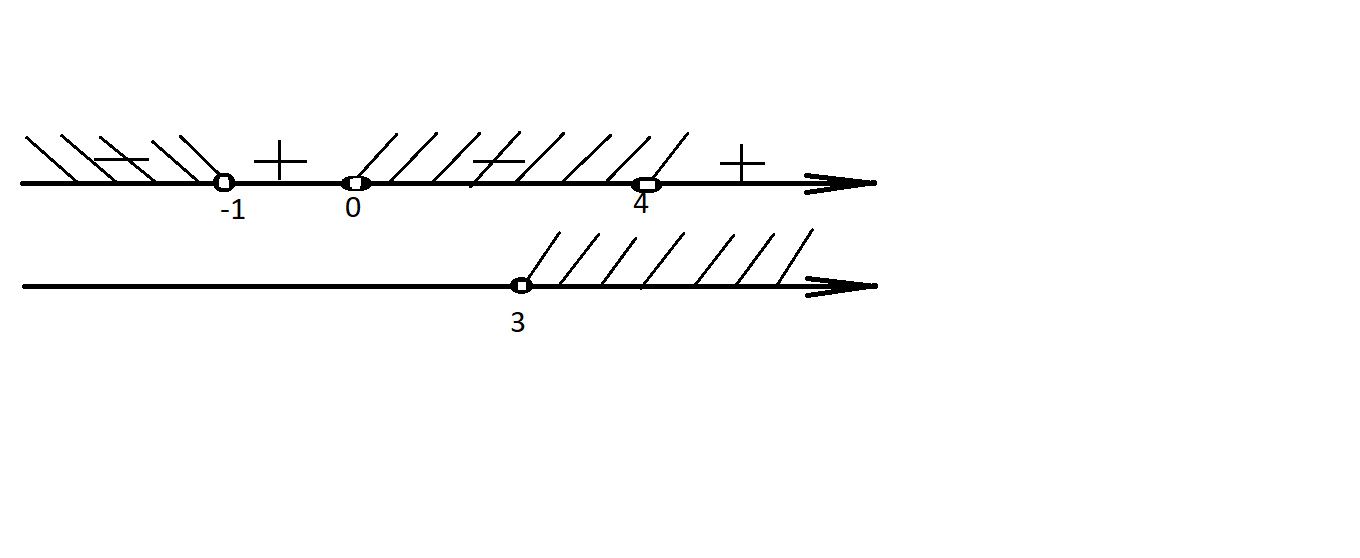 ОДЗ:Решая, получаем ответ. Таким образом, мы можем сразу же после неравенства, содержащего разность логарифмов, перейти к интервальному (скобочному) неравенству с учётом ОДЗ.                          (a-1)(ОДЗ:Вывод:(a-1)(Часто бывает, что в логарифмическом неравенстве встречается число и логарифм.В такой ситуации мы  можем представить число в виде логарифма и воспользоваться введённой выше формулой, не забыв про ОДЗ.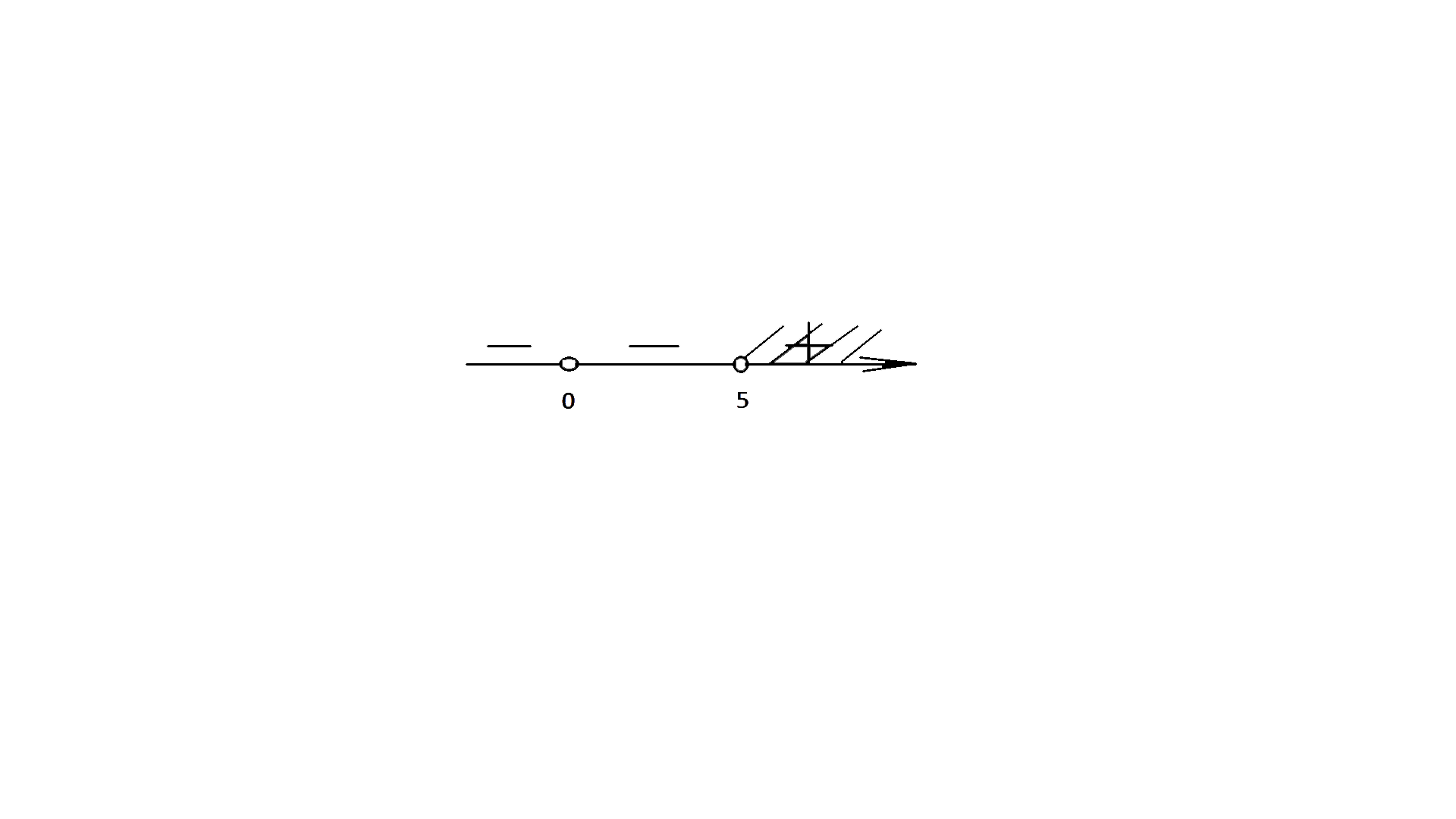                   ОДЗ:x;(x+1-1)(>0В данном случаеОДЗ не влияет на ответ.xВывод:                  ОДЗ:Разберём похожий пример, чтобы стало  понятно, что любое число может быть представлено в виде логарифма для составления рационального неравенства.        ОДЗ:  ОДЗ: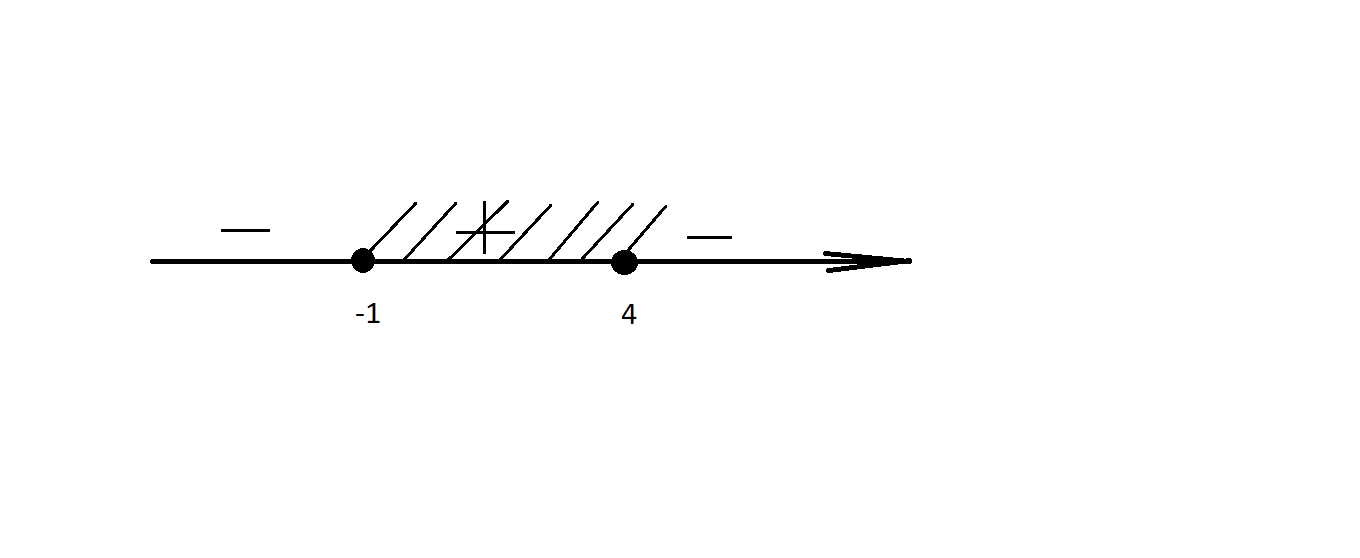 Рассмотрим ещё один часто встречающийся вид логарифмического неравенства:ОДЗ:ОДЗ:Отняв ноль в каждой скобке, мы ничего не поменяем, но сможем воспользоваться рациональной заменой выражения, представляя ноль в виде логарифма.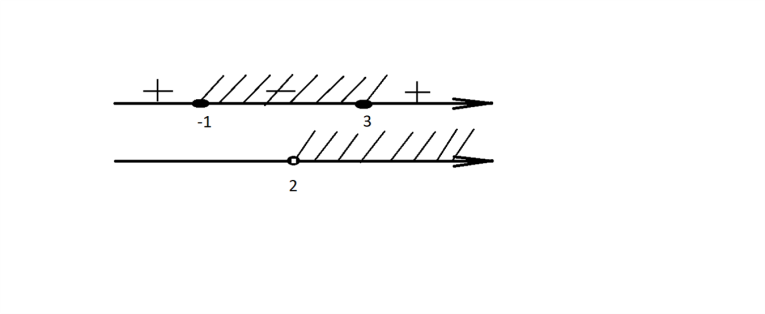        ОДЗ:	Показательно-степенные неравенстваРазность степеней по одному и тому же основанию всегда по знаку совпадает с произведением разности показателей этих степеней на отклонение основания степени от единицы:af− ag< 0 ⇔ (a − 1)(f − g) < 0На месте "<" может быть любой другой знак, но в обеих частях тождества он должен быть одинаковым.ОДЗ (область допустимых значений) неравенства: основание должно быть больше нуля и не равным единице: a > 0; a ≠ 1.Попробуем в этом убедиться на примере двух неравенств. 4x – 4y> 0                                                                   (¼)x– (¼)y> 0ОДЗ соблюдается. Перенесем второе слагаемое в правую часть.4x> 4y                                                                         (¼)x> (¼)yТак как в левом неравенстве основание больше единицы, мы можем заменить его на x > y – знак не меняется. В правом неравенстве основание меньше единицы, значит, знак меняется на противоположный – x < y.4 > 1                                                                             ¼ < 1x > y                                                                             x < y4 – 1 > 0                                                                       ¼ – 1 < 0x – y  > 0                                                                      x – y < 0Перемножим отдельно два левых и два правых уравнения:(4 – 1)(x – y) > 0                                                     (¼ – 1)(x – y) > 0В обоих случаях выражение будет больше нуля, так как в первом случае оба множителя положительные, а во втором оба отрицательные. Перепишем исходные неравенства и то, что мы получили в конце:4x – 4y> 0                                                                   (¼)x– (¼)y> 0(4 – 1)(x – y) > 0                                                     (¼ – 1)(x – y) > 0Как мы видим, знак в обоих случаях не изменился, а выражение заменилось на произведение разности основания и единицы и разности показателей степеней, в чем мы и хотели убедиться.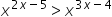 (x – 1)(2x – 5 – 3x + 4) > 0                                            ОДЗ: x > 0; x ≠ 1(x – 1)(–x – 1) > 0(x – 1)(x + 1) < 0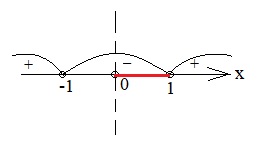 Ответ: 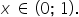 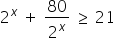 2x = t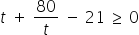 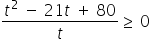 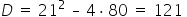 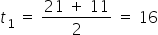 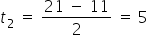 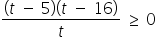 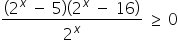 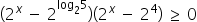 (x – log25)(x – 4) ≥  0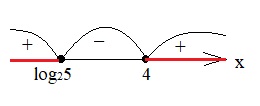 Ответ: .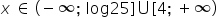 0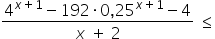 4x+1 = t                                                                                         ОДЗ: x ≠ 2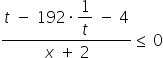 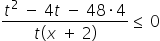 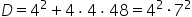 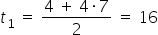 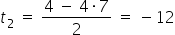 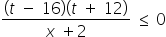 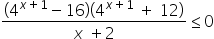 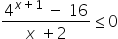 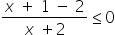 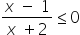 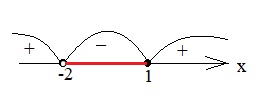 Ответ: 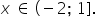 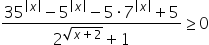 ОДЗ: x ≥ -2Выражение всегда > 0, поэтому мы можем обе части неравенства домножить на это выражение, не потеряв корней.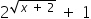 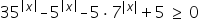 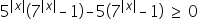 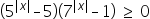 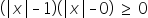 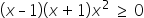 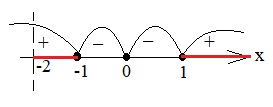 Ответ: 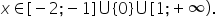 Задания для самостоятельной работы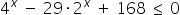 ≤ 0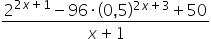 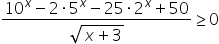 ЗаключениеДанный способ решения 15 задания ЕГЭ по профильной математике облегчает процесс решения и сокращает время, что немаловажно. Эксперты ЕГЭ знакомы со способом знакосовпадаюащих выражений, поэтому вы можете смело использовать его на экзамене, главное – проверьте, учли ли вы ОДЗ, все ли корни выписали, включены ли нужные точки и другие мелочи, на которых ученики чаще всего допускают ошибки из-за спешки. Ниже представлены основные знакосовпадающие выражения, которые использовались в данной работе, а также можно применять и для других неравенств.1. af(х)− ag(х)< 0 ⇔ (a − 1)(f(х)– g(х)) < 02. |f(х)| − |g(х)| > 0 ⇔(f(х))2–(g(х))2 > 03. (a-1)(4. 5. Список используемой литературыВ. И. Голубев, В. А. Тарасов "Эффективные пути решения неравенств";https://ru.wikipedia.org;https://fipi.ru/